             AC1-5 ΟΔΗΓΙΕΣ ΧΡΗΣΗΣ                     ΘΕΡΜΟΘΑΛΑΜΟΣ                 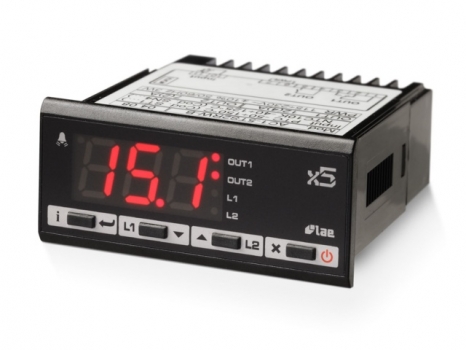 ΠΕΡΙΓΡΑΦΗΕΝΔΕΙΞΕΙΣAC1-5 ΟΔΗΓΙΕΣ ΧΡΗΣΕΩΣ Σας ευχαριστούμε για την απόφαση σας να εμπιστευτείτε ένα προϊόν της εταιρίας LAE electronic. Πριν προχωρήσετε στην εγκατάσταση και εφαρμογή του οργάνου παρακαλώ διαβάστε προσεκτικά το παρών εγχειρίδιο χρήσης. Μόνο μετά από μία προσεκτική ανάγνωση είναι δυνατή η πλήρης εκμετάλλευση των δυνατοτήτων που μπορεί το συγκεκριμένο όργανο να προσφέρει. [OUT1] Έξοδος καναλιού 1 [OUT2] Έξοδος καναλιού 2 [L1] Αλλαγή επιθυμητής τιμής καναλιού 1[L2] Αλλαγή επιθυμητής τιμής καναλιού 2 [ALR] Αλλαρμ/Προειδοποίηση-Συναγερμός παρ.1 — Χρήση [INFO] Πλήκτρο Info / Enter[UP] Πλήκτρο πάνω / για αλλαγή της επιθυμητής τιμής καναλιού 2 [DOWN] Πλήκτρο για αλλαγή επιθυμητής τιμής 1 / κάτω [EXIT] Πλήκτρο έξοδος / κατάσταση λειτουργικής ετοιμότητας ΕΓΚΑΤΑΣΤΑΣΗ • Το όργανο τοποθετείται σε οπή διαστάσεων 71x29 mm. • Εκτελούμε τις εργασίες για την ηλεκτρική σύνδεση. (βλέπε και το σχετικό σχέδιο) . Για την αποφυγή τυχών ηλεκτρομαγνητικών παρεμβολών θα πρέπει τα αισθητήρια και τα καλώδια μεταφοράς του σήματος να τοποθετηθούν ξεχωριστά από τα καλώδια τροφοδοσία ηλεκτρικού ρεύματος. • Σταθεροποιούμε το όργανο στον πίνακα πιέζοντας ελαφρά και κάνοντας χρήση των στηριγμάτων που υπάρχουνε στη συσκευασία παράδοσης. Όπου συμπεριλαμβάνεται το λάστιχο στεγανοποίησης τοποθετείται μεταξύ του πλαισίου του οργάνου και του πίνακα. Προσέχουμε την ορθή τοποθέτηση του λάστιχου ώστε να αποφύγουμε είσοδο υγρών στην πίσω πλευρά του οργάνου. • Η τοποθέτηση του αισθητηρίου Τ1 στο θάλαμο πρέπει να γίνει σε τέτοιο σημείο ώστε να έχουμε την καλύτερη δυνατή μέτρηση της θερμοκρασίας συντήρησης του εκάστοτε προϊόντος. ΛΕΙΤΟΥΡΓΙΑ ΕΝΔΕΙΞΕΙΣ ΟΘΟΝΗΣ Σε κατάσταση ομαλής λειτουργίας έχουμε στην οθόνη του οργάνου είτε την μετρήσιμη θερμοκρασία η μία από τις παρακάτω τιμές.: OFF                  Το όργανο βρίσκεται σε κατάσταση εκτός λειτουργίας OR                    Έχουμε ξεπεράσει το πάνω όριο ή υπάρχει βλάβη στο αισθητήριο T1 HI                     Αλάρμ υψηλής θερμοκρασίας  στο θάλαμοLO                     Αλάρμ χαμηλής θερμοκρασίας στο θάλαμοTUN/xx.x         Σύστημα αυτόδιάγνωσηςE1 :                   Βλάβη αισθητηρίου T1E2 :                   Βλάβη αισθητηρίου T2E3 :                   Έχουμε ξεπεράσει το πάνω όριοΜενού πληροφορίες ( INFO ) Από το μενού-πληροφορίες μπορούμε να δούμε τα παρακάτω δεδομένα: THI       Μέγιστη μετρημένη θερμοκρασία ) αισθητηρίου Τ1 LOC     Κατάσταση πλήκτρων (κλείδωμα) TLO     Ελάχιστη μετρημένη θερμοκρασία αισθητηρίου Τ1 Πρόσβαση στο μενού και παρουσίαση δεδομένων στην οθόνη. • Πιέζουμε και αφήνουμε το πλήκτρο [INFO] . • Με τα πλήκτρα [DOWN] ή [UP] επιλέγουμε τα δεδομένα που θέλουμε να δούμε. • Με το πλήκτρο [INFO] εμφανίζουμε την τιμή. • Βγαίνουμε από το μενού είτε πιέζοντας το πλήκτρο [EXIT] είτε αφήνοντας το όργανο για 10 δεύτερα σε πλήρη αδράνεια. Πιστοποίηση / εμφάνιση των καταγραμμένων τιμών THI, TLO • Με τα πλήκτρα [DOWN] ή [UP] επιλέγουμε την επιθυμητή προς εμφάνιση τιμή. • Με το πλήκτρο [INFO] εμφανίζουμε την τιμή. • Κρατάμε πατημένο το πλήκτρο [INFO] και ταυτόχρονα πιέζουμε το πλήκτρο [EXIT] . Επιθυμητή τιμή κανάλι 1 (Ένδειξη και αλλαγή του SETPOINT – επιθυμητή τιμή θερμοκρασίας) • Πιέζουμε και αφήνουμε το πλήκτρο [L1]: αρχικά αναβοσβήνει το φωτεινό λαμπάκι L1; στην οθόνη εμφανίζεται για 1 περίπου δεύτερο η ένδειξη 1SP και κατόπιν εμφανίζετε η τιμή που έχει δοθεί στο SETPOINT. • Με τα πλήκτρα [DOWN] η [UP] ρυθμίζουμε την σε εμάς επιθυμητή τιμή (η ρύθμιση δεν μπορεί να είναι εκτός των ορίων που έχουμε βάλει βάση των τιμών των παραμέτρων ελάχιστη τιμή SPL και μέγιστη τιμή SPH). • Για να αποθηκεύσουμε την νέα ρύθμιση (τιμή ) πιέζουμε το πλήκτρο [ENTER] η αφήνουμε σε πλήρη ηρεμία το όργανο για 10 δευτερόλεπτα. • Για επιστροφή σε φυσιολογική λειτουργία χωρίς να υποθηκεύσουμε την νέα ρύθμιση (τιμή) πιέζουμε το πλήκτρο [EXIT]. Επιθυμητή τιμή κανάλι 2• Ρυθμίζοντας την βοηθητική έξοδο του οργάνου ως θερμοστατική (OAU=THR) μπορεί να αλλαχτεί η επιθυμητή τιμή 2 (SET POINT 2) κατά την φυσιολογική λειτουργία του οργάνου. • Πιέζουμε στιγμιαία το πλήκτρο [L2] αναβοσβήνει η φωτεινή ένδειξη L2 (λαμπάκι); στην οθόνη του οργάνου και εμφανίζεται για ένα δευτερόλεπτο η ένδειξη 2SP όταν έχουμε επιλέξει την απόλυτη μέτρηση της επιθυμητής τιμής 1 (2SM=ABS), η 2DF όταν η μέτρηση της επιθυμητής τιμής 2 γίνετε σε συνάρτηση με την επιθυμητή τιμή 1 (2SM=REL), και κατόπιν εμφανίζεται η υπάρχουσα τιμή της επιθυμητής τιμής • Με τα πλήκτρα [UP] η [DOWN] ρυθμίζουμε την επιθυμητή τιμή. • Για να αποθηκεύσουμε την νέα ρύθμιση (τιμή ) πιέζουμε το πλήκτρο [ENTER] η αφήνουμε σε πλήρη ηρεμία το όργανο για 10 δευτερόλεπτα. • Για επιστροφή σε φυσιολογική λειτουργία χωρίς να αποθηκεύουμε την νέα ρύθμιση (τιμή) πιέζουμε το πλήκτρο [EXIT]. STAND-BY Εάν κρατήσουμε το πλήκτρο [STANDBY] για 3 δεύτερα πατημένο έχουμε τη δυνατότητα μετάβασης είτε σε διάφορους τύπους λειτουργίας του οργάνου είτε σε εναλλαγή από τη θέση λειτουργίας στη θέση παύσης, (μόνο όταν SB=YES).Κλείδωμα πληκτρολογίου Το κλείδωμα των πλήκτρων μας προστατεύει από πιθανή μη επιθυμητή και ενδεχομένως επιζήμια επέμβαση στις παραμέτρους του οργάνου σε περίπτωση όπου το όργανο είναι τοποθετημένο σε ελεύθερα προσβάσιμο και για τρίτους χώρο. Για να κλειδώσουμε το πληκτρολόγιο ρυθμίζουμε την παράμετρο στο INFO-Menü σε LOC=YES; Για να ξεκλειδώσουμε πάλι το πληκτρολόγιο ρυθμίζουμε την παράμετρο LOC=NO.Σύστημα αυτοδιάγνωσης του ρυθμιστή κατά την PID λειτουργία. Πριν την έναρξη. Στο μενού του SETUP (μενού παραμέτρων ρύθμισης): Ρυθμίζουμε 1CM=PID ελέγχουμε ότι έχουμε τη σωστή ρύθμιση στην παράμετρο 1CH, (1CH=REF για ψύξη, 1CH=HEA για θέρμανση)  ρυθμίζουμε την επιθυμητή τιμή στο SETPOINT  1SP . Έναρξη λειτουργίας. Κατά τη διάρκεια της κανονικής λειτουργίας πιέζουμε και κρατάμε πατημένα για τρία (3) δεύτερα τα πλήκτρα [INFO] + [DOWN]. Στην οθόνη του οργάνου αναβοσβήνει το λαμπάκι 1CT; με τα πλήκτρα + [DOWN] η [UP] ρυθμίζουμε τον κύκλο εργασίας προκειμένου να καθορίσουμε τον κύκλο εργασίας. Για να βγούμε από την λειτουργία του προγράμματος αυτοδιάγνωσης πιέζουμε το πλήκτρο [EXIT]; Για έναρξη της λειτουργία του προγράμματος αυτοδιάγνωσης πιέζουμε τα πλήκτρα [DOWN] + [UP] η αφήνουμε σε πλήρη ηρεμία το όργανο για 30 δευτερόλεπτα. Κατά τη φάση της αυτοδιάγνωσης Κατά τη διάρκεια της φάσης της αυτοδιάγνωσης έχουμε εναλλαγή στην ένδειξη της οθόνης μεταξύ της ένδειξης tun και της μετρίσιμης θερμοκρασίας.Σε περίπτωση που σε αυτή τη φάση έχουμε πτώση της τάσης του ρεύματος, μετά την επάνοδο του ρεύματος το όργανο συνεχίζει τη φάση της αυτοδιάγνωσης από την αρχή. Για να βγούμε από τη λειτουργία της αυτοδιάγνωσης χωρίς να αλλάξουμε της παραμέτρους πιέζουμε για 4 δευτερόλεπτα το πλήκτρο [EXIT]. Εάν έχουμε επιτυχή ολοκλήρωση της λειτουργίας της αυτοδιάγνωσης ο ρυθμιστής ξεκινά με τις προγραμματισμένες παραμέτρους. Ένδειξη λάθους. Σε περίπτωση που δεν έχει ολοκληρωθεί πετυχημένα η λειτουργία της αυτοδιάγνωσης αναβοσβήνει στην οθόνη μία ένδειξη λάθους: • E1 ένδειξη λάθους 1: Ο ρυθμιστής δεν μπόρεσε να φέρει την θερμοκρασία του συστήματος στην περιοχή που ορίζετε από την αναλογική μπάντα. Αυξάνουμε προσωρινά την τιμή του 1SP όταν έχουμε λειτουργία θέρμανσης η αντίστοιχα μειώνουμε προσωρινά την τιμή του 1SP όταν έχουμε λειτουργία ψύξης και ξεκινάμε τη διαδικασία από την αρχή. • E2 ένδειξη λάθους 2: Η λειτουργία της αυτοδιάγνωσης δεν ολοκληρώθηκε μέσα στον μέγιστο προσδιορισμένο χρόνο (1000 χρονοκύκλους). Ξεκινάμε τη διαδικασία αυτοδιάγνωσης από την αρχή και αυξάνουμε την τιμή της παραμέτρου 1CT. • E3 Ξεπέρασμα ορίου θερμοκρασίας: Ελέγχουμε ότι δεν έχουμε πρόβλημα στο αισθητήριο; Μειώνουμε προσωρινά την τιμή του 1SP όταν εκτελούμε λειτουργία θέρμανσης η αντίστοιχα αυξάνουμε προσωρινά την τιμή του 1SP όταν εκτελούμε λειτουργία ψύξης και ξεκινάμε τη διαδικασία από την αρχή. • Για πιστοποίηση της ένδειξης λάθους και για επιστροφή στην κανονική λειτουργία πιέζουμε το πλήκτρο [4]. Βελτιστοποίηση της ρύθμισης. Για να ελαχιστοποιήσουμε το εύρος της ταλάντωσης μειώνουμε την παράμετρο 1AR τις ρύθμισης του χρόνου ανόδου της θερμοκρασίας. Για να αυξήσουμε την ικανότητα αντίδρασης του συστήματος μειώνουμε την αναλογική μπάντα 1PB.   Προσοχή: Με αυτό τον τρόπο αυξάνεται η αστάθεια του συστήματος. Για να μειώσουμε την αυξομείωση της θερμοκρασίας κατά τη λειτουργία αυξάνουμε παράμετρο 1IT τις ρύθμισης του χρόνου Ανόδου; Με αυτό τον τρόπο αυξάνεται η σταθερότητα του συστήματος αλλά ταυτόχρονα μειώνεται η ικανότητα αντίδρασης. Για αύξηση της ταχύτητας αντίδρασης σε αλλαγές της θερμοκρασίας αυξάνουμε το χρόνο της παραμέτρου ρύθμισης του χρόνου σταθερότητας 1DT; Προσοχή: μία υψηλή τιμή στην παραπάνω παράμετρο αυξάνει την ευαισθησία του συστήματος σε πολλή μικρές αλλαγές της θερμοκρασίας και μπορεί να οδηγήσει σε αστάθεια του συστήματος. ΚΑΛΙΜΠΡΑΡΙΣΜΑ • Προμηθευόμαστε ένα πιστοποιημένο όργανο η κάποιο άλλο όργανο κατάλληλο για αυτή τη εργασία. Βεβαιωνόμαστε ότι η παράμετρος OS1 και SIM έχουν τιμή 0. • Απενεργοποιούμε και ενεργοποιούμε το όργανο. • Κατά τη διάρκεια της φάσης αυτοελέγχου πιέζουμε και κρατάμε πατημένα τα πλήκτρα [INFO] + [UP] έως ότου έχουμε στην οθόνη την ένδειξη OAD. • Με τα πλήκτρα [DOWN] και [UP] επιλέγουμε 0AD η SAD: Η 0AD παράμετρος επιτρέπει διόρθωση στην περιοχή 0°C, και μεταφέρει την τυχών διόρθωση σε όλη την κλίμακα μέτρησης του οργάνου ..Η SAd παράμετρος επιτρέπει διόρθωση σε περιοχή υψηλών θερμοκρασιών του οργάνου, η οποία διόρθωση μεταφέρεται αναλογικά σε όλη την κλίμακα του οργάνου. • Πιέζοντας το πλήκτρο [INFO] εμφανίζετε η τιμή; κατόπιν πιέζοντας τα πλήκτρα [INFO] + [UP] η [DOWN] μπορούμε να κάνουμε την όποια διόρθωση επιθυμούμε. • Πιέζοντας το πλήκτρο βγαίνουμε [EXIT].από τη λειτουργία καλυμπραρίσματος .ΠΑΡΑΜΕΤΡΟΠΟΙΗΣΕΙΣ —Για είσοδο στο μενού παραμετροποίησης πιέζουμε και κρατάμε πατημένα για 5 περίπου δεύτερα τα πλήκτρα [ STBY] + [ EXIT]. — Mέ τα πλήκτρα [ DOWN] ή [ UP] επιλέγουμε τις προς αλλαγή παραμέτρους. — Με το πλήκτρο [INFO] εμφανίζουμε την είδη υπάρχουσα τιμή.— Κρατάμε πατημένο το πλήκτρο [INFO] και με τα πλήκτρα [DOWN] ή [UP] κάνουμε την σε εμάς επιθυμητή ρύθμιση. — Σταματώντας να πιέζουμε το πλήκτρο [INFO] αυτόματα αποθηκεύεται η νέα τιμή και στην οθόνη του οργάνου εμφανίζεται η επόμενη παράμετρος— Η έξοδος από το μενού παραμετροποίησης επιτυγχάνεται είτε πιέζοντας το πλήκτρο [EXIT] είτε αφήνοντας το όργανο για 30 δευτέρα σε πλήρη ηρεμία.ΔΕΔΟΜΕΝΑ ΕΙΣΟΔΟΥ = ( EINGANGSDATEN ) ΤΥΠΟΣ  = (MODELL)         ΕΙΣΟΔΟΙ = (EINHÄNGE) ΠΕΡΙΟΧΗ ΜΕΤΡΗΣΗΣ  [ΑΚΡΙΒΕΙΑ ΜΕΤΡΗΣΗΣ ] = MESSBEREIHC (MESSGENAUIGKEIT)ΗΛΕΚΤΡΟΛΟΓΙΚΟ ΣΧΕΔΙΟΤΕΧΝΙΚΑ ΔΕΔΟΜΕΝΑ Τροφοδοσία ηλεκτρικού ρεύματος AC1-5…D 12Vac/dc ±10%, 2W AC1-5...W 110 - 230Vac±10%, 50/60Hz, 2WΡελλέ εξόδων  (AC1-5..R..) OUT1       12(4)A OUT2         7(2)ASSR-Έλεγχος  (AC1-5..M..) OUT1 15mA   12VdcΕίσοδοι Βλέπε παρακείμενο πίνακα χαρακτηριστικών των εισόδων Περιοχή Βλέπε παρακείμενο πίνακα χαρακτηριστικών των εισόδων Ακρίβεια μέτρησης Βλέπε παρακείμενο πίνακα χαρακτηριστικών των εισόδων Προϋποθέσεις λειτουργίας -10 … +50°C; 15%...80% r.F.CE (πιστοποιήσεις και σχετικές νόρμες)EN60730-1; EN60730-2-9; EN55022 (Κατηγορία B); EN50082-1Είδος προστασίας πρόσοψης IP55                            ΠΑΡ.                            ΠΑΡ.                            ΠΑΡ.                            ΠΑΡ.                            ΠΑΡ.     ΠΕΡΙΟΧΗ ΜΕΤΡΗΣΗΣ                                    ΠΕΡΙΓΡΑΦΗ   SCL   SCL   SCL   SCL   SCL1°C2°C°FΜονάδα μέτρησης της θερμοκρασίας (ακέραια, δεκαδική, Φαρενάιτ.Προσοχή: Όταν αλλάζουμε την τιμή της παραμέτρου SCL  πρέπει απαραίτητα να ξαναπρογραμματιστούν οι παράμετροι της απόλυτης και της σχετικής θερμοκρασίας (SPL, SPH, 1SP, 1HY, κ.τ.λ..).    SPL    SPL    SPL    SPL    SPL-50°...SPHΚατώτατο όριο ρύθμισης της τιμής της παραμέτρου 1SP.    SPH    SPH    SPH    SPH    SPHSPL...150Ανώτατο όριο ρύθμισης της τιμής της παραμέτρου 1SP.    1SP    1SP    1SP    1SP    1SPSPL...SPHΘερμοκρασία παύσης κομπρεσέρ  (τιμή θερμοκρασίας  η οποία θέλουμε να επικρατεί στο θάλαμο).    1CM    1CM    1CM    1CM    1CMHY; PIDΡύθμιση τύπου μέτρησης Με 1CM =HY έχουμε ρύθμιση για λειτουργία βάση θερμοστατικής καθυστέρησης. :Στην παραπάνω ρύθμιση χρησιμοποιούνται η παράμετροι 1HY, 1T0 και 1T1. Με Mit 1CM=PID έχουμε ρύθμιση για λειτουργία βάση αναλογικής μπάντας : Στην παραπάνω ρύθμιση χρησιμοποιούνται η παράμετροι 1PB, 1IT, 1DT, 1AR, 1CT.    1CH     1CH     1CH     1CH     1CH REF; HEAΕπιλογή ψύξης (REF) ή θέρμανσης (HEA).1CM=HY1CM=HY1HY1HY1HY0...19.9°OFF/ON-θερμοστατική καθυστέρηση θερμοστάτη.  Με 1HY=0 η έξοδος είναι μόνιμα απενεργοποιημένη. ON/OFF-ρύθμιση σε ψύξη (1CM=HY, 1CH=REF) ON/OFF-ρύθμιση σε θέρμανση (1CM=HY, 1CH=HEA)1CM=HY1CM=HY1TO1TO1TO0...30minΕλάχιστος χρόνος απενεργοποίησης. Μετά την παύση λειτουργίας η έξοδος 1 απενεργοποιείται για όσα λεπτά έχουμε δώσει στην τιμή της παραμέτρου 1T0 ανεξάρτητα από την τιμή της θερμοκρασίας.1CM=HY1CM=HY1T11T11T10...30minΕλάχιστος χρόνος ενεργοποίησης. ( Η επόμενη παράμετρις είναι η  1PF) Μετά την έναρξη λειτουργίας η έξοδος 1 ενεργοποιείται για όσα λεπτά έχουμε δώσει στην τιμή της παραμέτρου 1T1 ανεξάρτητα από την τιμή της θερμοκρασίας.1CM=PID1CM=PID1PB1PB1PB0...19.9°Αναλογική μπάντα [PID-Ρύθμιση]. Δίνοντας στην παράμετρο 1ΡΒ μία τιμή μεγαλύτερη του μηδενός έχουμε στην έξοδο λειτουργία ψύξης ενώ αντίθετα δίνοντας στην παράμετρο 1ΡΒ μία τιμή μικρότερη του μηδενός έχουμε στην έξοδο λειτουργία θέρμανσης. Σε μία αναλογική ρύθμιση επιτυγχάνεται η ρύθμιση της θερμοκρασίας μέσω αλλαγών του χρόνου ενεργοποίησης της εξόδου: όσο ποιο κοντά βρίσκεται η θερμοκρασία στο SET POINT τόσο μικρότερος είναι ο χρόνος ενεργοποίησης. Μία μικρή αναλογική μπάντα αυξάνει την ικανότητα αντίδρασης του συστήματος σε αλλαγές στη θερμοκρασία κάνοντας ταυτόχρονα το όλλο σύστημα λιγότερο σταθερό. Μία απλή αναλογική μπάντα σταθεροποιεί τη θερμοκρασία μέσα στα όρια της αναλογικής μπάντας δεν μειώνει όμως τις αυξομειώσεις σε σχέση με το SET POINT. Με 1PB=0 απενεργοποιούμε την έξοδο.1CM=PID1CM=PID1IT1IT1IT0...999sΡύθμιση του χρόνου ανόδου [PID-Ρύθμιση].Μέσω  ενεργοποίησης του χρόνου ανόδου σε μία αναλογική μπάντα, μειώνεται η πιθανότητα μίας συνεχούς  απόκλισης  σxετικά  με την τιμή του SET POINT. O χρόνος της παραμέτρου του χρόνου ανόδου καθορίζει την ταχύτητα ακύρωσης των λαθών στην θερμοκρασία. (SET-POINT) Μία υψηλή ταχύτητα (χαμηλό 1IT)ίσως οδηγήσει σε αυξομειώσεις στη θερμοκρασία και αύξηση της αστάθειας του συστήματος. Με 1IT=0 απενεργοποιούμε  την παράμετρο ρύθμισης του χρόνου ανόδου.1CM=PID1CM=PID1DT1DT1DT0...999sΡύθμιση του χρόνου σταθεροποίησης. [PID-ρύθμιση]. Με την ενεργοποίηση του χρόνου σταθεροποίησης σε μία αναλογική ρύθμιση με χρόνο ανόδου μειώνουμε την πιθανότητα μίας πολύ μεγάλης αυξομείωσης στην επιθυμητή θερμοκρασία. Ένας ρυθμιστής με μεγάλη τιμή σταθεροποίησης (υψηλό 1DT) είναι πολύ ευαίσθητος ακόμη και σε μικρές αλλαγές της θερμοκρασίας και κάνει το σύστημα λιγότερο σταθερό. Με 1DT=0 απενεργοποιούμε  την παράμετρο ρύθμισης του χρόνου σταθεροποίησης.1CM=PID1CM=PID1AR1AR1AR0...100%Επανεκκίνηση του χρόνου ανόδου με βάση την παράμετρο 1PB [PID-ρύθμιση]. Μειώνοντας την τιμή της παραμέτρου 1AR μειώνετε και η ζώνη επίδρασης της ρύθμισης του χρόνου ανόδου και κατά συνέπια και πιθανές αυξομειώσεις. (βλέπε εικόνα τμήματος 1IT).1CM=PID1CM=PID1CT1CT1CT1...255sΧρόνος κύκλου εργασίας. Ο χρόνος, τον οποίο χρειάζεται η έξοδος για να κάλυψη ένα πλήρες κύκλο εργασίας. όσο μεγαλύτερη είναι η ικανότητα αντίδραση του συστήματος τόσο μικρότερος πρέπει να είναι ο κύκλος εργασίας για να έχουμε την καλύτερη δυνατή σταθεροποίηση της θερμοκρασίας αλλά και για να πετύχουμε την μικρότερη δυνατή ευαισθησία απέναντι στης αυξομειώσεις.            1PF            1PF            1PF            1PF            1PFON/OFFΛειτουργική κατάσταση εξόδου σε περίπτωση προβλήματος του αισθητηρίου            OAU            OAU            OAU            OAU            OAU    NON    THR Λειτουργίες της βοηθητικής εξόδου AUX.NON: Έξοδος ενενεργή (πάντα OFF). (Η επόμενη παράμετρος είναι η ΑΤΜ) THR: Μετατροπή της δεύτερης εξόδου για λειτουργία ως θερμοστάτης. (Η επόμενη παράμετρος είναι η 2SM).            OAU            OAU            OAU            OAU            OAU    AL0    AL1ALO: Άνοιγμα της επαφής σε περίπτωση αλλάρμ. (Η επόμενη παράμετρος είναι η ΑΤΜ) AL1: Κλείσιμο της επαφής σε περίπτωση αλλάρμ. (Η επόμενη παράμετρος είναι η ΑΤΜ                          OAU=THR  2SM  2SM  2SM  2SM    ABS    RELΤύπος λειτουργίας καναλιού 2 Η επιθυμητή τιμή του καναλιού 2 (SET POINT) μπορεί να είναι είτε απόλυτο ((2SM=ABS) η σε σχέση με την επιθυμητή τιμή 1 (2SM=REL)                          OAU=THR2SM=ABS2SM=ABS2SM=ABS2SPSPL...SPHSET POINT βοηθητικής εξόδου (η επόμενη παράμετρος είναι η 2CH ) ON/OFF-ρύθμιση σε θέρμανση (2SP=ABS, 2CH=HEA) ON/OFF-ρύθμιση σε ψύξη (2SM=ABS, 2CH=REF)                          OAU=THR      2SM=REL      2SM=REL      2SM=REL2DF-19.9..19.9Διαφορά θερμοκρασίας σε σχέση με την επιθυμητή τιμή 1SP. Το SET POINT της βοηθητικής εξόδου είναι 1SP+2DF SET POINT 1 σε συνάρτηση με το  SET POINT 2. ON/OFF-ρύθμιση για ψύξη.  SET POINT 2 σε συνάρτηση με το SET POINT1  (OAU=THR, 2CH=REF) ON/OFF-ρύθμιση για θέρμανση.  SET POINT 2 σε συνάρτηση με το SET POINT1  (OAU=THR, 2CH=HEA).                            OAU=THR   2CH   2CH   2CH   2CHREF; HEAΕπιλογή (REF) ψύξης η θέρμανσης (HEA) για τη βοηθητική έξοδο.                            OAU=THR   2HY   2HY   2HY   2HY0...19.9°θερμοστατική καθυστέρηση θερμοστάτη 2.  Με 2HY=0 η έξοδος είναι μόνιμα απενεργοποιημένη.                            OAU=THR   2T0   2T0   2T0   2T00...30minΕλάχιστος χρόνος απενεργοποίησης. Μετά την παύση λειτουργίας η έξοδος 2 απενεργοποιείται για όσα λεπτά έχουμε δώσει στην τιμή της παραμέτρου 2T0, ανεξάρτητα από την τιμή της θερμοκρασίας.                            OAU=THR   2T1   2T1   2T1   2T10...30minΕλάχιστος χρόνος ενεργοποίησης. Μετά την έναρξη λειτουργίας η έξοδος 2 ενεργοποιείται για όσα λεπτά έχουμε δώσει στην τιμή της παραμέτρου 2T1, ανεξάρτητα από την τιμή της θερμοκρασίας.                            OAU=THR   2PF   2PF   2PF   2PFON/OFFΛειτουργική κατάσταση εξόδου 2 σε περίπτωση προβλήματος του αισθητηρίου             ATM             ATM             ATM             ATM             ATM  NON  ABS  RELΔιακύμανση αλλάρμ NON: Όλα τα αλλάρμ θερμοκρασίας είναι ανενεργά κλειστά . (Η επόμενη παράμετρος είναι η SB). ABS: Στις παραμέτρους ALA και AHA προγραμματισμένες τιμές ορίζουμε και την πραγματική δυνατότητα διακύμανσης των αλλαρμ. REL: Στις παραμέτρους ALR και AHR οι προγραμματισμένες τιμές αποτελούν το διαφορικό του αλλαρμ  για το 1SP και SP+HY. Αλλαρμ θερμοκρασίας με αντίστοιχο εύρος αλλάρμ στην ρύθμιση ψύξης (ATM=REL, 1CH=REF). Αλλαρμ θερμοκρασίας με αντίστοιχο εύρος αλλάρμ στην ρύθμιση θέρμανσης (ATM=REL, 1CH=HEA)ATM=ABSATM=ABSATM=ABSALAALA-50°...AHAΕύρος αλλάρμ για αλλαρμ χαμηλών θερμοκρασιών.ATM=ABSATM=ABSATM=ABSAHAAHA ALA...150°Εύρος αλλάρμ για αλλαρμ υψηλών θερμοκρασιών.ATM=RELATM=RELATM=RELALRALR-12.0...0°Διαφορικό αλλάρμ για αλλαρμ χαμηλών θερμοκρασιών Όταν ALR=0 έχουμε απενεργοποίηση του αλλάρμ χαμηλών θερμοκρασιώνATM=RELATM=RELATM=RELAHRAHR0...12.0°Διαφορικό αλλάρμ για αλλαρμ υψηλών θερμοκρασιών Όταν AHR=0 έχουμε απενεργοποίηση του αλλάρμ υψηλών θερμοκρασιών             ATD             ATD             ATD             ATD             ATD0...120minΚαθυστέρηση  ειδοποίησης για αλλαρμ θερμοκρασίας.             SB             SB             SB             SB             SBNO/YESΕνεργοποίηση του πλήκτρου  μετάβασης σε κατάσταση λειτουργικής αδράνειας (εκτός λειτουργίας) (Stand-by-Modus).            INP            INP            INP            INP            INP0Ma/4mA, T1/T2 ST1/SN4Επιλογή αισθητηρίου. Ισχύει μόνο για τα μοντέλα AC1-5A..., AC1-5J..., AC1-5T...RLORLORLORLORLO-19.9...RHIΕλάχιστη τιμή μέτρησης (για τα μοντέλα AC1-5A..., AC1-5I...μόνο) Η τιμή RLO είναι η μικρότερη στην κλίμακα μέτρησης του αισθητηρίου (η τιμή είναι για 0V, 0/4mA).RHIRHIRHIRHIRHIRLO...99.9Μέγιστη τιμή μέτρησης (για τα μοντέλα AC1-5A..., AC1-5I...μόνο) Η τιμή RΗΙ είναι η μεγαλύτερη στην κλίμακα μέτρησης του αισθητηρίου (η τιμή είναι για 0V, 0/4mA)OS1OS1OS1OS1OS1-12.5..12.5Καλυμπράρισμα αισθητηρίου T1.TLDTLDTLDTLDTLD1...30minΧρονική καθυστέρηση αποθήκευσης ελάχιστης- (TLO)  και μέγιστης τιμής (THI) θερμοκρασίας.SIMSIMSIMSIMSIM0...100Ταχύτητα εναλλαγής των ενδείξεων στην οθόνη.ADRADRADRADRADR1...255Περιφερειακή διεύθυνση οργάνου AC1-5 για επικοινωνία με  PC.